Зарегистрировано в Минюсте России 29 марта 2013 г. N 27923МИНИСТЕРСТВО ЗДРАВООХРАНЕНИЯ РОССИЙСКОЙ ФЕДЕРАЦИИПРИКАЗот 29 декабря 2012 г. N 1698нОБ УТВЕРЖДЕНИИ СТАНДАРТАСПЕЦИАЛИЗИРОВАННОЙ МЕДИЦИНСКОЙ ПОМОЩИ ДЕТЯМПРИ НАСЛЕДСТВЕННОЙ И ИДИОПАТИЧЕСКОЙ НЕВРОПАТИИВ соответствии со статьей 37 Федерального закона от 21 ноября 2011 г. N 323-ФЗ "Об основах охраны здоровья граждан в Российской Федерации" (Собрание законодательства Российской Федерации, 2011, N 48, ст. 6724; 2012, N 26, ст. 3442, 3446) приказываю:Утвердить стандарт специализированной медицинской помощи детям при наследственной и идиопатической невропатии согласно приложению.МинистрВ.И.СКВОРЦОВАПриложениек приказу Министерства здравоохраненияРоссийской Федерацииот 29 декабря 2012 г. N 1698нСТАНДАРТСПЕЦИАЛИЗИРОВАННОЙ МЕДИЦИНСКОЙ ПОМОЩИ ДЕТЯМПРИ НАСЛЕДСТВЕННОЙ И ИДИОПАТИЧЕСКОЙ НЕВРОПАТИИКатегория возрастная: детиПол: любойФаза: любаяСтадия: любаяОсложнения: без осложненийВид медицинской помощи: специализированная медицинская помощьУсловия оказания медицинской помощи: стационарноФорма оказания медицинской помощи: плановаяСредние сроки лечения (количество дней): 21Код по МКБ X <*>Нозологические единицы                      G60.0  Наследственная моторная и сенсорная невропатия                      G60.1  Болезнь Рефсума                      G60.2  Невропатия в сочетании с наследственной                             атаксией                      G60.3  Идиопатическая прогрессирующая невропатия                      G60.8  Другие наследственные и идиопатические                             невропатии                      G60.9  Наследственная и идиопатическая невропатия                             неуточненная1. Медицинские мероприятия для диагностики заболевания, состояния--------------------------------<1> Вероятность предоставления медицинских услуг или назначения лекарственных препаратов для медицинского применения (медицинских изделий), включенных в стандарт медицинской помощи, которая может принимать значения от 0 до 1, где 1 означает, что данное мероприятие проводится 100% пациентов, соответствующих данной модели, а цифры менее 1 - указанному в стандарте медицинской помощи проценту пациентов, имеющих соответствующие медицинские показания.2. Медицинские услуги для лечения заболевания, состояния и контроля за лечением3. Перечень лекарственных препаратов для медицинского применения, зарегистрированных на территории Российской Федерации, с указанием средних суточных и курсовых доз4. Виды лечебного питания, включая специализированные продукты лечебного питания--------------------------------<*> Международная статистическая классификация болезней и проблем, связанных со здоровьем, X пересмотра.<**> Международное непатентованное или химическое наименование лекарственного препарата, а в случаях их отсутствия - торговое наименование лекарственного препарата.<***> Средняя суточная доза.<****> Средняя курсовая доза.Примечания:1. Лекарственные препараты для медицинского применения, зарегистрированные на территории Российской Федерации, назначаются в соответствии с инструкцией по применению лекарственного препарата для медицинского применения и фармакотерапевтической группой по анатомо-терапевтическо-химической классификации, рекомендованной Всемирной организацией здравоохранения, а также с учетом способа введения и применения лекарственного препарата. При назначении лекарственных препаратов для медицинского применения детям доза определяется с учетом массы тела, возраста в соответствии с инструкцией по применению лекарственного препарата для медицинского применения.2. Назначение и применение лекарственных препаратов для медицинского применения, медицинских изделий и специализированных продуктов лечебного питания, не входящих в стандарт медицинской помощи, допускаются в случае наличия медицинских показаний (индивидуальной непереносимости, по жизненным показаниям) по решению врачебной комиссии (часть 5 статьи 37 Федерального закона от 21.11.2011 N 323-ФЗ "Об основах охраны здоровья граждан в Российской Федерации" (Собрание законодательства Российской Федерации, 28.11.2011, N 48, ст. 6724; 25.06.2012, N 26, ст. 3442)).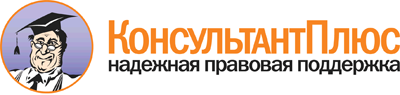  Приказ Минздрава России от 29.12.2012 N 1698н
"Об утверждении стандарта специализированной медицинской помощи детям при наследственной и идиопатической невропатии"
(Зарегистрировано в Минюсте России 29.03.2013 N 27923) Документ предоставлен КонсультантПлюс

www.consultant.ru 

Дата сохранения: 21.07.2017 
 Прием (осмотр, консультация) врача-специалиста                           Прием (осмотр, консультация) врача-специалиста                           Прием (осмотр, консультация) врача-специалиста                           Прием (осмотр, консультация) врача-специалиста                                Код       медицинской      услуги          Наименование         медицинской услуги       Усредненный      показатель частоты  предоставления <1>Усредненный  показатель  кратности   применения B01.006.001   Прием (осмотр,          консультация) врача-    генетика первичный      0,6                 1           B01.023.001   Прием (осмотр,          консультация) врача-    невролога первичный     1                   1           B01.029.001   Прием (осмотр,          консультация) врача-    офтальмолога первичный  0,6                 1           B01.031.001   Прием (осмотр,          консультация) врача-    педиатра первичный      0,6                 1           B01.050.001   Прием (осмотр,          консультация) врача -   травматолога-ортопеда   первичный               0,6                 1           B01.054.001   Осмотр (консультация)   врача-физиотерапевта    0,5                 1           B01.054.006   Прием (осмотр,          консультация) врача-    рефлексотерапевта       первичный               0,5                 1           Лабораторные методы исследования                                         Лабораторные методы исследования                                         Лабораторные методы исследования                                         Лабораторные методы исследования                                              Код       медицинской      услуги          Наименование         медицинской услуги       Усредненный      показатель частоты    предоставления   Усредненный  показатель  кратности   применения A09.05.039    Исследование уровня     лактатдегидрогеназы в   крови                   0,9                 1           A09.05.043    Исследование уровня     креатинкиназы в крови   1                   1           A09.05.054    Исследование уровня     сывороточных            иммуноглобулинов в      крови                   0,3                 1           A09.05.074    Исследование уровня     циркулирующих иммунных  комплексов в крови      0,3                 1           A09.05.099    Исследование уровня     аминокислотного состава и концентрации          аминокислот в крови     0,05                1           A09.05.207    Исследование уровня     молочной кислоты в      крови                   0,05                1           A09.05.208    Исследование уровня     пировиноградной кислоты в крови                 0,05                1           A09.07.003    Микроскопическое        исследование            отделяемого из          ротоглотки              0,1                 1           A09.07.004    Исследование            отделяемого из полости  рта на чувствительность к антибактериальным и   противогрибковым        препаратам              0,1                 1           A09.09.001    Микроскопическое        исследование нативного  и окрашенного препарата мокроты                 0,1                 1           A09.19.002    Исследование кала на    гельминты               1                   1           A09.19.009    Исследование кала на    простейшие и яйца       гельминтов              1                   1           A12.05.013    Цитогенетическое        исследование (кариотип) 0,3                 1           A12.05.056    Идентификация генов     0,5                 1           A12.06.019    Исследование            ревматоидных факторов в крови                   0,3                 1           A12.22.005    Проведение              глюкозотолерантного     теста                   0,05                1           B03.016.003   Общий (клинический)     анализ крови            развернутый             1                   1           B03.016.004   Анализ крови            биохимический           общетерапевтический     1                   1           B03.016.006   Анализ мочи общий       1                   1           Инструментальные методы исследования                                     Инструментальные методы исследования                                     Инструментальные методы исследования                                     Инструментальные методы исследования                                          Код       медицинской      услуги          Наименование         медицинской услуги       Усредненный      показатель частоты    предоставления   Усредненный  показатель  кратности   применения A05.02.001.001Электромиография        игольчатая              0,8                 1           A05.02.001.002Электромиография        накожная одной          анатомической зоны      0,8                 1           A05.02.001.003Электронейромиография   стимуляционная одного   нерва                   0,8                 1           A05.02.001.011Электронейромиография   игольчатами электродами (один нерв)             0,8                 1           A05.10.006    Регистрация             электрокардиограммы     0,9                 1           A05.23.009    Магнитно-резонансная    томография головного    мозга                   0,05                1           Иные методы исследования                                                 Иные методы исследования                                                 Иные методы исследования                                                 Иные методы исследования                                                      Код       медицинской      услуги          Наименование         медицинской услуги       Усредненный      показатель частоты    предоставления   Усредненный  показатель  кратности   применения A13.23.012    Общее                   нейропсихологическое    обследование            0,3                 1           A13.23.013    Специализированное      нейропсихологическое    обследование            0,1                 1           Прием (осмотр, консультация) и наблюдение врача-специалиста              Прием (осмотр, консультация) и наблюдение врача-специалиста              Прием (осмотр, консультация) и наблюдение врача-специалиста              Прием (осмотр, консультация) и наблюдение врача-специалиста                   Код       медицинской      услуги     Наименование медицинской            услуги             Усредненный      показатель       частоты      предоставления  Усредненный  показатель    кратности   применения  B01.006.002   Прием (осмотр,             консультация) врача-       генетика повторный         0,5             1            B01.020.001   Прием (осмотр,             консультация) врача по     лечебной физкультуре       0,2             1            B01.023.003   Ежедневный осмотр врачом-  неврологом с наблюдением и уходом среднего и младшего медицинского персонала в   отделении стационара       0,4             20           B01.031.002   Прием (осмотр,             консультация) врача-       педиатра повторный         0,5             1            B01.050.002   Прием (осмотр,             консультация) врача -      травматолога-ортопеда      повторный                  0,3             1            Лабораторные методы исследования                                         Лабораторные методы исследования                                         Лабораторные методы исследования                                         Лабораторные методы исследования                                              Код       медицинской      услуги     Наименование медицинской            услуги             Усредненный      показатель       частоты      предоставления  Усредненный  показатель    кратности   применения  A09.05.039    Исследование уровня        лактатдегидрогеназы в      крови                      0,1             1            A09.05.041    Исследование уровня        аспартат-трансаминазы в    крови                      0,1             1            A09.05.042    Исследование уровня        аланин-трансаминазы в      крови                      0,1             1            A09.05.043    Исследование уровня        креатинкиназы в крови      0,4             1            B03.016.003   Общий (клинический) анализ крови развернутый          1               1            B03.016.004   Анализ крови биохимический общетерапевтический        0,5             1            B03.016.006   Анализ мочи общий          1               1            Инструментальные методы исследования                                     Инструментальные методы исследования                                     Инструментальные методы исследования                                     Инструментальные методы исследования                                          Код       медицинской      услуги     Наименование медицинской            услуги             Усредненный      показатель       частоты      предоставления  Усредненный  показатель    кратности   применения  A04.10.002    Эхокардиография            0,2             1            A05.02.001    Электромиография           игольчатами электродами    (одна мышца)               0,1             1            A05.02.001.002Электромиография накожная  одной анатомической зоны   0,9             1            Иные методы исследования                                                 Иные методы исследования                                                 Иные методы исследования                                                 Иные методы исследования                                                      Код       медицинской      услуги     Наименование медицинской            услуги             Усредненный      показатель       частоты      предоставления  Усредненный  показатель    кратности   применения  A13.23.012    Общее нейропсихологическое обследование               1               1            Немедикаментозные методы профилактики, лечения и медицинской             реабилитации                                                             Немедикаментозные методы профилактики, лечения и медицинской             реабилитации                                                             Немедикаментозные методы профилактики, лечения и медицинской             реабилитации                                                             Немедикаментозные методы профилактики, лечения и медицинской             реабилитации                                                                  Код       медицинской      услуги     Наименование медицинской            услуги             Усредненный      показатель       частоты      предоставления  Усредненный  показатель    кратности   применения  A17.24.005    Электрофорез лекарственных препаратов при             заболеваниях               периферической нервной     системы                    0,5             1            A17.24.011    Электростимуляция          периферических             двигательных нервов и      скелетных мышц             0,3             5            A17.30.025    Общая магнитотерапия       0,5             1            A19.23.002.014Индивидуальное занятие     лечебной физкультурой при  заболеваниях центральной   нервной системы и          головного мозга            0,7             4            A19.24.001    Лечебная физкультура при   заболеваниях               периферической нервной     системы                    0,25            4            A19.24.001.001Индивидуальное занятие при заболеваниях               периферической нервной     системы                    0,25            3            A19.24.001.003Механотерапия при          заболеваниях               периферической нервной     системы                    0,5             1            A19.24.001.026Лечебная физкультура с     использованием аппаратов и тренажеров при             заболеваниях               периферической нервной     системы                    0,25            5            A19.24.001.027Гидрокинезотерапия при     заболеваниях               периферической нервной     системы                    0,05            1            A21.24.002    Рефлексотерапия при        заболеваниях               периферической нервной     системы                    0,5             1            A21.24.004    Массаж при заболеваниях    периферической нервной     системы                    1               21            Код      Анатомо-        терапевтическо-      химическая        классификация     Наименование лекарственного            препарата <**> Усредненный    показатель     частоты    предоставления Единицы измерения   ССД   <***>     СКД    <****>A11CAВитамин A          1             Ретинол                         МЕ       5000     105000      A11GAАскорбиновая       кислота (витамин C)1             Аскорбиновая кислота            мг       50       1050        A11HAДругие витаминные  препараты          1             Витамин E                       мг       100      2100        Пиридоксин                      мг       30       630         A14ABПроизводные эстрена1             Нандролон                       мг       50       50          A16AXПрочие препараты   для лечения        заболеваний        желудочно-кишечноготракта и нарушений обмена веществ     0,5           Тиоктовая кислота               мг       400      8400        C01EBДругие препараты   для лечения        заболеваний сердца 0,5           Убидекаренон                    мг       15       150         C04ACНикотиновая кислотаи ее производные   1             Никотиновая кислота             мг       300      6300        N07AAАнтихолинэстеразныесредства           1             Ипидакрин                       мг       20       420         Неостигмина метилсульфат        мг       10       210         N07XXПрочие препараты   для лечения        заболеваний нервнойсистемы            0,5           Пиридоксин + Тиамин +           Цианокобаламин                  мг       100 + 100+ 1      1000 + 1000 + 10             Наименование вида          лечебного питания       Усредненный показатель частоты            предоставления          КоличествоОсновная лечебная диета    (ОЛД)                      0,1                               21        Основной вариант           стандартной диеты          0,9                               21        